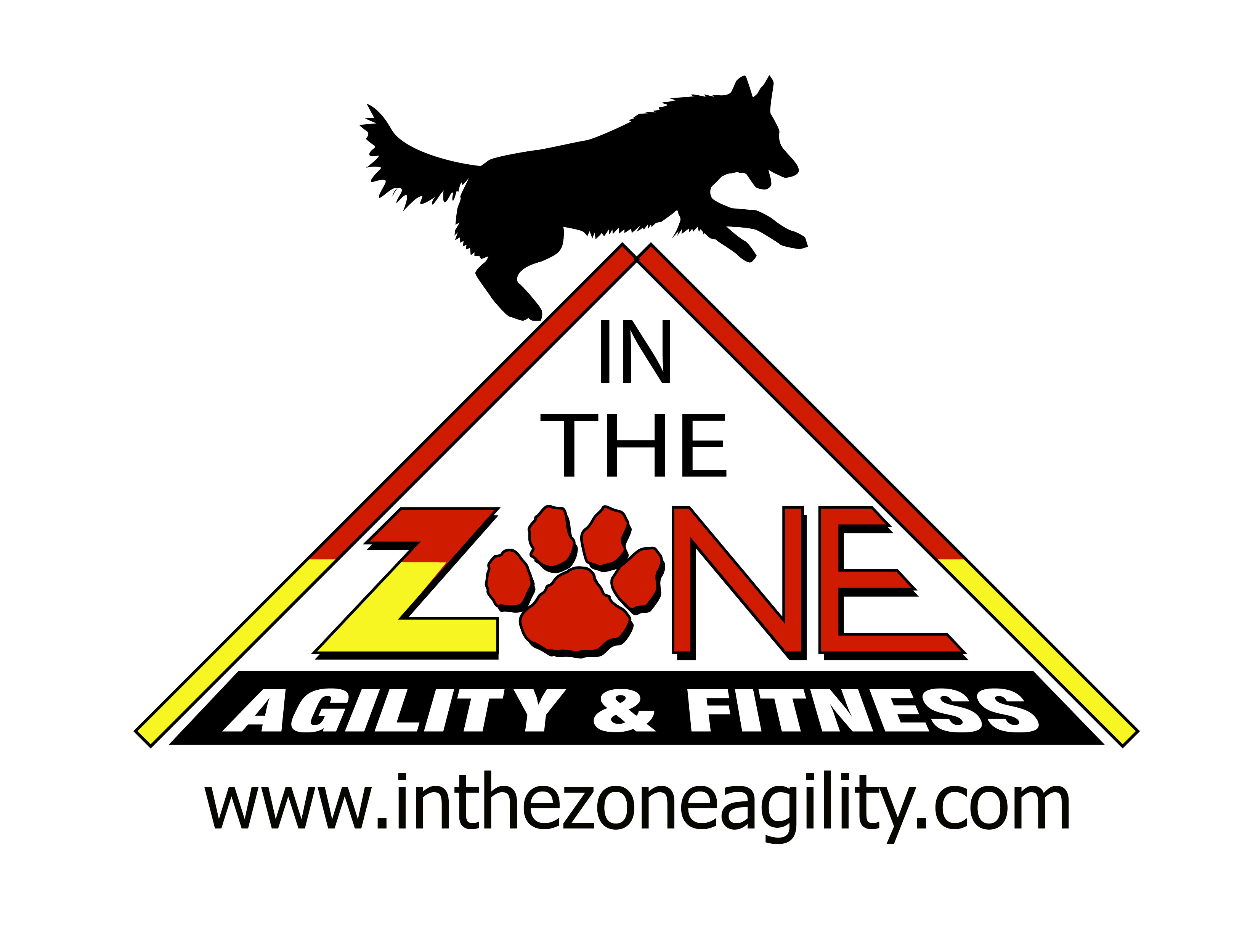 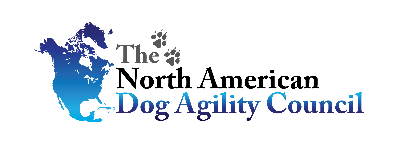 In The Zone, LLC,  April 26 27 28 Manhattan ILMake Checks Payable to:  In The ZoneSend entries to: Lisa Schmit,  April Manhattan Trial, 14670 Nave Rd, Mechanicsburg IL 62545Number of Total Runs Entered (all dogs):	# ___________□ 1- 11 Runs = 		$12 each	= ___________□ 12-20 runs =	   	$11 each	= ___________						□ Over 21 runs	                    $10  each           =____________□ Junior Handler  =	       $5 each	= ___________□ Day of Show (after closing) $15 each	= ___________ TOTAL ENCLOSED 	=___________Owner/Exhibitor: ____________________________________Date______________________Parent or Legal Guardian of Junior Handler__________________________________________AGREEMENTThe person who signs this agreement represents that he/she is authorized to enter into this agreement on behalf of both exhibitor and the owner of entered dog. In considerationof acceptance of this entry: 1.1. As used here "NADAC" means the North American Dog Agility Council, LLC., its members,officers, directors, employees, show chairs, show committees and agents.1.2. Exhibitor/owner agree to abide by the rules and regulations of NADAC and any other rules and regulations appearing in the premium for this event. 1.3. Exhibitor/owner certify that the entered dog is not a hazard to persons, dogs or property and that the entered dog's rabies vaccination is current in accordancewith the requirement of the state in which the dog resides. 1.4. Exhibitor/owner acknowledge all hazards presented by the event and the event premises, including, but not limited to, the condition of the surface, restrooms, security measures or lack of, electrical appliances, fittings, show rings, parking areas and the presence of unfamiliar animals and people; exhibitor and owner assume the risk of any harm arising from these. 1.5. Exhibitor/owner releases NADAC (including its respective officers, directors, employees, and members),  In The Zone, LLC(including its officers, directors, members, and event organizing committee), and Illinois State Fairgrounds (including its officers, agents, and employees) and will defend them and hold them harmless from all present and future loss, injury, damage, claims, demands and liabilities involving the entered dog, the event or event premises. Without limiting the generality of the foregoing hold harmless provisions, exhibitor/owner hereby specifically assumes sole responsibility for and agrees to indemnify and save the aforementioned parties harmless from any and all loss and expenses (including legal fees) by reason of the liability imposed by law upon any of the aforementioned parties for damages because of bodily injuries, including death, at any time in consequence of my (our) participation in this event, howsoever such injury or death may be caused and whether or not the same may have been caused or may have been alleged to have been caused by negligence of the aforementioned parties or any of their employees or agents or any other personsTHE MANAGEMENT: will not be responsible for the loss or damage to any dog exhibited, or for the possessions of any exhibitor whether the result was by accident or any other cause. It is distinctly understood that every dog at this event is in the care, custody, and control of his owner or handler during the entire time the dog is on the show premises. Any exhibitor whose dogs and/or children create unnecessary disturbances or repeatedly engage in unsafe or disruptive behavior may, at the discretion of the Show Committee, be asked to leave the show site. In such case, no refund of fees paid will be made and no scores will be submitted.DIRECTIONS TO FACILITYFrom north or southbound I-294: exit at I-80 west to I-57 south. Stay on I-57 south for 9.5 miles to the Manhattan-Monee Rd. (Rt. 6) exit and go West Stay on Manhattan-Monee Rd.Westbound for 6.5 miles and turn south (left) at Rt. 45 (stop sign with flashing light). Continue south (2.5 miles) to Trial Site on the west side of Rt. 45. Look for agility trial signs.The easiest route for those taking the I-355 extension is I-355 south to I-80 eastbound. Exit at Route 45 south (about 9 miles) to Trial Site on the west side of Rt. 45. Look for agility trial signs.HOTELS: Please double check dog policy. PLEASE be a responsible motel guest!! Pick up after your dogs. Don’t leave your dogs unattended and bring sheets to put on the beds.La Quinta Inn Chicago Matteson 5210 W. Southwick Drive Matteson, IL 60443 (708) 503-0999 
About 20 minutes away. Good neighborhood.La Quinta Inn Chicago Tinley Park 7255 W. 183rd Street Tinley Park, IL 60477
Phone: (708) 633-1200 About 20 minutes away. Good neighborhoodRed Roof Inn – 708-534-0022  25640 South Friendship, Monee, IL 60449  About 10 minutes from the trial site.Super 8 Motel 9485 W. 191st St. Mokena, IL 60448 (708) 479-7808 About 20 minutes away. Good neighborhood.Baymont Inn - 708-633-1200 (dogs in smoking rooms only), 7255 West 183rd St. (183rd & Harlem Ave.) Tinley Park IL 60443 About 20 minutes away. Good neighborhoodAbe Lincoln Motel - 815-469-5114 (mom and pop motel) 10841 W. Lincoln Hwy. (Rt. 30), Frankfort IL 60423 About 15 minutes away. Good neighborhood.Red Roof Inn - 815-741-2304 1750 McDonough St., Joliet IL 60436 About 20 minutes away. Not the best neighborhood. Many have stayed there with no problem, but if I had a choice, I would go to the above hotels first. CAMPING: http://enchantedshorescampground.com/2019 ITZ of IL Grand Champion: In 2019, ITZ will be offering trials at various locations in IL. We will be keeping track of scores from all ITZ trials in IL and will be awarding an ITZ 2019 Grand Champion and Reserve Grand Champion. The prize for Grand Champion is 1/2 price ITZ entries for one dog for 2020 and for Reserve Champions the prize is ¼ price off ITZ entries for one dog in  2020. Scores will be posted here: http://inthezoneagility.homestead.com/grandchampil.htmlBAD CHECKS: Any person who writes a check for “insufficient funds” and/or otherwise a “bad check” will not be allowed to participate in this event until a money order or cashier’s check for the amount of the original check; plus $40.00 is received.CLEAN-UP: Is A MUST! Please do not let your dog pee on the building, equipment, trash cans or bags etc. You will be asked to leave the site if you do not clean up after your dog(s) or allow your dogs to pee on inappropriate objects. VETERAN HANDLER: Handlers aged 60 years or older or disabled handlers may opt to enter Touch N Go, Hoopers, Tunnelers, and/or Weavers as a Veteran Handler which allows you to receive 10% more standard course time. This division is for Veteran Handlers only. The Veteran/Disabled Handler division is designed for handlers who, due to age or impairment, are mobility limited and need extra time to guide their canine partners through an agility course. When entering as a Veteran/Disabled Handler, you must enter all dogs in all classes for the entire trial in this Division and must jump 4” lower than your, Standard Division jump height requirement. In the non-jumping classes, dogs will be scored and placed with their Standard Division jump height.SEMINARS/ONLINE DOG TRAINING: Lisa offers agility, conditioning and massage seminars and online training. For more info go to www.inthezoneagility.com She also teaches classes through Bobbie Lyons Canine Campus. She has an Online Distance Training Series.   I am also available for private lessons. Contact me for more info.  TRAINING: Private Lessons and classes:  email me for me info.SUBSCRIBE to In The Zone  NEWSLETTER
http://eepurl.com/dNZpcMJOIN IN THE ZONE AGILITY FACEBOOK GROUP
 for training tips and videos, trial and seminar info www.facebook.com/groups/IntheZoneAgility/Join Fun Animal Sports Training Page for local events and practices: www.facebook.com/groups/funanimalsportstraining/ONLINE CLASSESIn The Zone Distance Training Group
Would you like to increase your distance skills? Are you having a hard time with classes with lines (Chances, FAST, Jackpot, Gamblers)?  Each month I will post a setup with various sequences to practiceWith each setup, I will go over when to cue and what cues to direct your dog through the sequence. We will discuss your cues.   What are you cues? Are they  consistent?  When does the cue need to happen? Are you on time? Going to be a great class if you want to increase your distance skills. You may submit a 5 min video per month of video for review and comment. This class is hosted through facebook group. Enroll here:  http://inthezoneagility.homestead.com/subscription.html Online Classes Coming in 2019: Distance Series, Start-Lines, Discriminations, Jumping, Teaching Contacts, Teaching Weaves and more!!ONLINE DISTANCE SERIES I am teaching In The Zone Distance Series through Bobbie Lyons Canine Campus!  There are many elements to distance training and I have broken them into different classes.  www.bobbielyonscaninecampus.com/p/schedule In The Zone, LLCApril 26 27 28 2019RushnAround Center27432 South Route 45, Manhattan IL 60442Judge:Pat DaggettBuilding:Indoor HeatedContact Surface:Dirt Rubber MixCrating Set up times:Friday time 8:30Sat/Sun 8Briefing at:Friday: 9Saturday /Sunday 8:30First dog on the line at:After briefingPreliminary Class Order:May change depending on weather, judges preference, time or number of entriesAll Classes are 2 rounds except Friday Chances and Jumpers is only one round unless you swap. NEW THINGS FOR 2019NEW TO IN THE ZONE TRIAL PROMOTIONFirst time to ITZ trials or come back after 3 years or longer, entries are $5 a run all weekend if signed up before closing.Get your dog’sNADAC  # here:  https://www.nadac.com/dogregform.htm  2019 New NADAC Rule Chances-Gate may be closed while still earning Qs  -More lenient training in the ring. You get 60 seconds in ring-New awards that don’t include Elite Chances-If you have titles in other venues, you do not have to start in Novice For info go to https://www.nadac.com/rules.htmwww.inthezoneagility.comJoin ITZ Facebook group for event info, training tips, facebook lives and more: www.facebook.com/groups/IntheZoneAgility/Entries Open on:NowEntries Close on:April 1stCrating available: yes but limitedDouble run or Standard format:Double RunEntry Limits:500Move ups: AllowedDay of show Entries:$15 a run Day of Show Refunds:REFUNDS: There shall be no refunds for entries withdrawn in the event a dog and/or handler are dismissed from competition, regardless of the reason for such dismissal. Refunds are allowed if requested before the closing date with a $10 processing fee per dog. Refunds after the closing date will be honored only for bitches in season. No entry fee will be refunded if the trial cannot open or be completed by reasons of riots, civil disturbances, fire, snow, acts of God, public emergency, an act of a public enemy, or any other cause beyond our control. Show CommitteeLisa Schmitinthezoneagility@gmail.comENTRY CHANGES: Accepted entries may be changed prior to Wednesday before the trial at 9:00 p.m. E-mail change requests to Lisa Schmit at lmsphd@gmail.com. NO CHANGES will be made at the trial, so please read over your confirmations carefully.Awards and Ribbons:1st-4th Place, Q Ribbons, Special Award RibbonsEquipment info:Rubber Surfaced 8’ A Frame, Rubber Surfaced Dog Walk, Jumps, Open Tunnels, Hoops, Barrels, and 24” Spaced Weave PolesFood info:No food2019 TRIAL SCHEDULEMarch 22-24	NADAC trial		Delavan ILApril 12-14	NADAC trial		Springfield ILApril 26-28	NADAC trial		Manhattan ILJune 14-16	NADAC trial		Joliet ILSept 13-15	NADAC trial		Joliet ILOct 25-27	NADAC trial		Delavan ILNov 1-3	NADAC trial		Manhattan ILDec 7-9	NADAC trial		Delavan ILJump Height Info:MEASURINGMeasurement forms may be obtained at http://nadac.com/Application-for-Permanent-Height-Card.htmDogs which require measuring:Dogs in the Proficient Category, Novice, Open or Elitejumping 4”, 8”, 12” or 16”Dogs which do not need to be measured:Dogs jumping 16” in the Veteran or Junior Handler DivisionDogs jumping 20” Dogs in the Skilled CategoryDogs with a permanent height cardDogs listed on the Height Exemption ListJUMP HEIGHTSThere are four Standard Division-Proficient jump heights: 8”, 12”, 16”, and 20”. There are four Standard Division-Skilled jump heights: 4”, 8”, 12”, and 16”.There are four jump heights for the Veterans and Junior Handler divisions: 4”, 8”, 12”, and 16”. Please see the NADAC Rulebook for the full jump height tableBrief Summary of Rules:Please refer to www.nadac.comfor a fullexplanation of all NADAC rules and up to date information. Please note that NADAC trials should provide a safe and fun environment for both exhibitors and their dogs.Aggressive dogs will not be tolerated and will be excused from the trial.The show committee has the right to refuse any entry. Anyone not currently in good standing with NADAC will not be allowed to enter this trial.Exhibitors, through submission of entry, acknowledge that they are knowledgeable of NADAC rules and regulations, and agree to abide by all rules in effect at the time of this trial.No entry fee will be refunded if the trial cannot open or be completed by reasons of riots, civil disturbances, fire, acts of God, public emergency, an act of a public enemy, or any other cause beyond the control of the organizing committee.Checks not honored by the bank do not constitute a valid entry fee. There will be a $25.00 service charge for bank returned checks.Dog must be registered and have a valid registration number before entries will be accepted. http://nadac.com/afrm/dogregfrm.asp A copy of the current Exhibitors Handbook may be downloaded free from the NADAC web site: www.nadac.comBitches in heat, lame, or blind dogs are ineligible for entry, as is any dog with a deformity which may cause a judge to not be able to reasonably assess the dog’s ability to function and perform agility obstacles safely, and in a manner that is in the best interest, health and welfare of the dog.No collars, leads, food, toys, clickers, or other aids or devices shall be permitted on the course. No, food, toys, clickers within 10 feet of the ring. Food or small toys can be in a secure container in pocket during a containerized trial.The sponsoring clubs will not be responsible for the loss or damage to any dog exhibited, or for the possessions of any exhibitor whether the result be accident or other cause. It is distinctly understood that every dog at this event is inthe care and control of his owner or handler during the entire time the dog is on the show premises.*** SWAP RUNS: Friday has 1 round of Chances and Jumpers, and 2 rounds of Regular.
We are giving people the option of running a extra round of Chances, or Jumpers.   But, you must give up a jumping class in order to do this.  So for instance if you wanted 2 rounds of chances, you would need to give up a jumpers round, or a regular round. You can’t run any more than 2 rounds of regular, so no additions there. And you can’t go over 4 jumping classes. You also can only swap 1 round. For example, you can enter 2 Jumpers, 2 Regular, or 2 Chances 2 Jumpers. You cannot enter all 6 jumping classes (2 Chances, 2 Jumpers and 2 Regular)
You can fill out the form and check SWAP jumpers or SWAP Chances.      Jump Height Info:MEASURINGMeasurement forms may be obtained at http://nadac.com/Application-for-Permanent-Height-Card.htmDogs which require measuring:Dogs in the Proficient Category, Novice, Open or Elitejumping 4”, 8”, 12” or 16”Dogs which do not need to be measured:Dogs jumping 16” in the Veteran or Junior Handler DivisionDogs jumping 20” Dogs in the Skilled CategoryDogs with a permanent height cardDogs listed on the Height Exemption ListJUMP HEIGHTSThere are four Standard Division-Proficient jump heights: 8”, 12”, 16”, and 20”. There are four Standard Division-Skilled jump heights: 4”, 8”, 12”, and 16”.There are four jump heights for the Veterans and Junior Handler divisions: 4”, 8”, 12”, and 16”. Please see the NADAC Rulebook for the full jump height tableBrief Summary of Rules:Please refer to www.nadac.comfor a fullexplanation of all NADAC rules and up to date information. Please note that NADAC trials should provide a safe and fun environment for both exhibitors and their dogs.Aggressive dogs will not be tolerated and will be excused from the trial.The show committee has the right to refuse any entry. Anyone not currently in good standing with NADAC will not be allowed to enter this trial.Exhibitors, through submission of entry, acknowledge that they are knowledgeable of NADAC rules and regulations, and agree to abide by all rules in effect at the time of this trial.No entry fee will be refunded if the trial cannot open or be completed by reasons of riots, civil disturbances, fire, acts of God, public emergency, an act of a public enemy, or any other cause beyond the control of the organizing committee.Checks not honored by the bank do not constitute a valid entry fee. There will be a $25.00 service charge for bank returned checks.Dog must be registered and have a valid registration number before entries will be accepted. http://nadac.com/afrm/dogregfrm.asp A copy of the current Exhibitors Handbook may be downloaded free from the NADAC web site: www.nadac.comBitches in heat, lame, or blind dogs are ineligible for entry, as is any dog with a deformity which may cause a judge to not be able to reasonably assess the dog’s ability to function and perform agility obstacles safely, and in a manner that is in the best interest, health and welfare of the dog.No collars, leads, food, toys, clickers, or other aids or devices shall be permitted on the course. No, food, toys, clickers within 10 feet of the ring. Food or small toys can be in a secure container in pocket during a containerized trial.The sponsoring clubs will not be responsible for the loss or damage to any dog exhibited, or for the possessions of any exhibitor whether the result be accident or other cause. It is distinctly understood that every dog at this event is inthe care and control of his owner or handler during the entire time the dog is on the show premises.*** SWAP RUNS: Friday has 1 round of Chances and Jumpers, and 2 rounds of Regular.
We are giving people the option of running a extra round of Chances, or Jumpers.   But, you must give up a jumping class in order to do this.  So for instance if you wanted 2 rounds of chances, you would need to give up a jumpers round, or a regular round. You can’t run any more than 2 rounds of regular, so no additions there. And you can’t go over 4 jumping classes. You also can only swap 1 round. For example, you can enter 2 Jumpers, 2 Regular, or 2 Chances 2 Jumpers. You cannot enter all 6 jumping classes (2 Chances, 2 Jumpers and 2 Regular)
You can fill out the form and check SWAP jumpers or SWAP Chances.      OwnerOwnerOwnerOwnerOwnerDogDogDogNameNameNameNameNameCall NameCall NameCall NameAddressAddressAddressAddressAddressNADAC Reg #NADAC Reg #NADAC Reg #City/State/ZipCity/State/ZipCity/State/ZipCity/State/ZipCity/State/ZipDate of BirthDate of BirthDate of BirthPhonePhonePhonePhonePhoneHeight at WithersHeight at WithersHeight at WithersEmailEmailEmailEmailEmailBreedBreedBreedHandler, If not ownerHandler, If not ownerHandler, If not ownerHandler, If not ownerHandler, If not ownerEmergency Contact Name/PhoneEmergency Contact Name/PhoneEmergency Contact Name/PhonePLEASE INCLUDE A COPY OF YOUR DOG’S HEIGHT CARD IF YOU DO NOT HAVE ONE ON FILE.PLEASE INCLUDE A COPY OF YOUR DOG’S HEIGHT CARD IF YOU DO NOT HAVE ONE ON FILE.PLEASE INCLUDE A COPY OF YOUR DOG’S HEIGHT CARD IF YOU DO NOT HAVE ONE ON FILE.PLEASE INCLUDE A COPY OF YOUR DOG’S HEIGHT CARD IF YOU DO NOT HAVE ONE ON FILE.PLEASE INCLUDE A COPY OF YOUR DOG’S HEIGHT CARD IF YOU DO NOT HAVE ONE ON FILE.PLEASE INCLUDE A COPY OF YOUR DOG’S HEIGHT CARD IF YOU DO NOT HAVE ONE ON FILE.PLEASE INCLUDE A COPY OF YOUR DOG’S HEIGHT CARD IF YOU DO NOT HAVE ONE ON FILE.PLEASE INCLUDE A COPY OF YOUR DOG’S HEIGHT CARD IF YOU DO NOT HAVE ONE ON FILE.CATEGORY:      PROFICIENT            SKILLED  CATEGORY:      PROFICIENT            SKILLED  CATEGORY:      PROFICIENT            SKILLED  CATEGORY:      PROFICIENT            SKILLED  CATEGORY:      PROFICIENT            SKILLED  CATEGORY:      PROFICIENT            SKILLED  CATEGORY:      PROFICIENT            SKILLED  CATEGORY:      PROFICIENT            SKILLED  DIVISION:         STANDARD             VET DOG              VET HANDLER             JUNIOR HANDLER    DIVISION:         STANDARD             VET DOG              VET HANDLER             JUNIOR HANDLER    DIVISION:         STANDARD             VET DOG              VET HANDLER             JUNIOR HANDLER    DIVISION:         STANDARD             VET DOG              VET HANDLER             JUNIOR HANDLER    DIVISION:         STANDARD             VET DOG              VET HANDLER             JUNIOR HANDLER    DIVISION:         STANDARD             VET DOG              VET HANDLER             JUNIOR HANDLER    DIVISION:         STANDARD             VET DOG              VET HANDLER             JUNIOR HANDLER    DIVISION:         STANDARD             VET DOG              VET HANDLER             JUNIOR HANDLER    I WANT MY DOG TO JUMP:      4           8          12         16          20I WANT MY DOG TO JUMP:      4           8          12         16          20I WANT MY DOG TO JUMP:      4           8          12         16          20I WANT MY DOG TO JUMP:      4           8          12         16          20I WANT MY DOG TO JUMP:      4           8          12         16          20I WANT MY DOG TO JUMP:      4           8          12         16          20I WANT MY DOG TO JUMP:      4           8          12         16          20I WANT MY DOG TO JUMP:      4           8          12         16          20ClassLevelLevelLevelLevelDayDayDayClassIntroNoviceOpenEliteFridaySaturdaySundayRegularRd 1   Rd 2  Rd 1   Rd 2  Rd 1   Rd 2  ChancesRd 1   Swap  Rd 1   Rd 2  JumpersRd 1   Swap  Rd 1   Rd 2  Touch n GoRd 1   Rd 2  TunnelersRd 1   Rd 2  WeaversRd 1   Rd 2  HoopersRd 1   Rd 2  BarrelersRd 1   Rd 2  In consideration of the acceptance of this entry, I/we certify that I/we have knowledge of, and are familiar with, and agree to abide by, the Rules and Regulations of NADAC in effect at the time of this trial, and by any additional rules and regulations as approved by NADAC for this trial. I/we certify that the dog entered is not a hazard to persons or other dogs. I/we further agree to be bound by the “Agreement” printed on page 5 of this premiumIn consideration of the acceptance of this entry, I/we certify that I/we have knowledge of, and are familiar with, and agree to abide by, the Rules and Regulations of NADAC in effect at the time of this trial, and by any additional rules and regulations as approved by NADAC for this trial. I/we certify that the dog entered is not a hazard to persons or other dogs. I/we further agree to be bound by the “Agreement” printed on page 5 of this premiumIn consideration of the acceptance of this entry, I/we certify that I/we have knowledge of, and are familiar with, and agree to abide by, the Rules and Regulations of NADAC in effect at the time of this trial, and by any additional rules and regulations as approved by NADAC for this trial. I/we certify that the dog entered is not a hazard to persons or other dogs. I/we further agree to be bound by the “Agreement” printed on page 5 of this premiumIn consideration of the acceptance of this entry, I/we certify that I/we have knowledge of, and are familiar with, and agree to abide by, the Rules and Regulations of NADAC in effect at the time of this trial, and by any additional rules and regulations as approved by NADAC for this trial. I/we certify that the dog entered is not a hazard to persons or other dogs. I/we further agree to be bound by the “Agreement” printed on page 5 of this premiumIn consideration of the acceptance of this entry, I/we certify that I/we have knowledge of, and are familiar with, and agree to abide by, the Rules and Regulations of NADAC in effect at the time of this trial, and by any additional rules and regulations as approved by NADAC for this trial. I/we certify that the dog entered is not a hazard to persons or other dogs. I/we further agree to be bound by the “Agreement” printed on page 5 of this premiumIn consideration of the acceptance of this entry, I/we certify that I/we have knowledge of, and are familiar with, and agree to abide by, the Rules and Regulations of NADAC in effect at the time of this trial, and by any additional rules and regulations as approved by NADAC for this trial. I/we certify that the dog entered is not a hazard to persons or other dogs. I/we further agree to be bound by the “Agreement” printed on page 5 of this premiumIn consideration of the acceptance of this entry, I/we certify that I/we have knowledge of, and are familiar with, and agree to abide by, the Rules and Regulations of NADAC in effect at the time of this trial, and by any additional rules and regulations as approved by NADAC for this trial. I/we certify that the dog entered is not a hazard to persons or other dogs. I/we further agree to be bound by the “Agreement” printed on page 5 of this premiumIn consideration of the acceptance of this entry, I/we certify that I/we have knowledge of, and are familiar with, and agree to abide by, the Rules and Regulations of NADAC in effect at the time of this trial, and by any additional rules and regulations as approved by NADAC for this trial. I/we certify that the dog entered is not a hazard to persons or other dogs. I/we further agree to be bound by the “Agreement” printed on page 5 of this premium